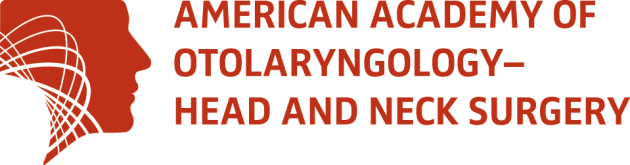 AAO-HNS Section for Resident and Fellows-in-Training (SRF)Candidate Application FormSubmission Deadline: Monday, August 3, 2015Elected offices (select only one):Time commitment is a one-year term (10/1/15 to 09/30/16) Chair	     BOG Governor	 Vice-Chair	     BOG Legislative Representative Member-At-Large				     BOG Socioeconomic & Grassroots Representative Information Officer	Please print clearly. *Asterisks indicate required fields.
Submit completed form and photograph by Monday, August 3, 2015 via email to SRF@entnet.org. Electronic photographs must be in a JPEG (.JPG) or TIFF (.TIF) format with a minimum of 300 DPI. All candidate photographs and personal statements will be published in the candidate roster posted in the SRF community on ENTconnect. Candidate Position DutiesThe Governing Council: Made up of seven individuals (six elected at the AAO-HNSF Annual Meeting plus the Immediate Past Chair). All must attend the Governing Council meeting and the SRF General Assembly Meeting during the AAO-HNSF Annual Meeting & OTO EXPOSM, the Governing Council meeting at the AAO-HNS/F Leadership Forum and all conference calls (scheduled quarterly in the evening)

Chair
One-year term. Presides over all meetings of the Section (in the fall and spring), attends all Board of Directors meetings of the Academy, and coordinates conference calls throughout the year.

Vice ChairOne-year term. Assists the Chair in running of the Section and assumes any duties that the Chair is not able to perform. Also compiles the annual SRF survey.
Member-at-LargeOne-year term. Coordinates the SRF miniseminar submissions to the AAO-HNSF Annual Meeting & OTO EXPOSM.
Information OfficerOne-year term. Similar to the Secretary position in other organizations. Facilitates communication within the Section by maintaining an active list of all members and helping to maintaining electronic communication tools (e.g., eNews, emails to SRF reps and committee representatives). The Information Officer will distribute a monthly email to the resident representatives with SRF and Academy updates. Board of Governors (BOG) GovernorOne-year term. Represents and is a voting member of the Academy's Board of Governors. Attends BOG meetings during the AAO-HNSF Annual Meeting and the AAO-HNS/F Leadership Forum, and serves as a liaison between the BOG and the SRF.

Board of Governors (BOG) Legislative RepresentativeOne-year term. Attends BOG meetings during the AAO-HNSF Annual Meeting and the AAO-HNS/F Leadership Forum, and updates the Governing Council and SRF membership on BOG legislative actions via written reports.

Board of Governors (BOG) Socioeconomic & Grassroots RepresentativeOne-year term. Attends BOG meetings during the AAO-HNSF Annual Meeting and the AAO-HNS/F Leadership Forum, and updates the Governing Council regarding BOG public relations actions and initiatives via written reports. The SGR Representative will also advocate for resident involvement in local societies and grassroots projects.*Candidate Full Name:*Position Applying for: *Training Program:*Graduate Year:   *Year of Completion of Training: *Email:                                                             Cell Phone: (for Urgent contact only)                               		Fax:	Work Address:            Home Address:*List previous involvement within the Academy:*Other administrative experience:*Personal statement limited to one paragraph highlighting contributions and skills pertinent to the position for which you are applying.